VABILO NA TISKOVNO KONFERENCO58. LINHARTOVO SREČANJEFESTIVAL GLEDALIŠKIH SKUPIN SLOVENIJE 2019Občina Postojna (urad župana), Ljubljanska cesta 4, Postojna, torek, 24. septembra 2019, ob 11.00Postojna – Javni sklad RS za kulturne dejavnosti in Občina Postojna vabita na tiskovno konferenco pred pričetkom 58. Linhartovega srečanja, ki bo v torek, 24. septembra, ob 11. uri, v prostorih Občine Postojna (urad župana). Linhartovo srečanje, ki bo letos potekalo od 26. do 28. septembra, je najpomembnejši festival ljubiteljskih gledaliških skupin v Sloveniji in zamejstvu. Namenjen je vsem ljubiteljskim gledališkim skupinam v Sloveniji in slovenskim skupinam v  tujini. Pogoj je, da so vsi igralci ljubitelji in da je bila predstava premierno uprizorjena v letu 2018 ali 2019. Na letošnje srečanje se je uvrstilo sedem tekmovalnih predstav, ki se bodo v različnih kategorijah potegovale za festivalsko nagrado matiček. Na tiskovni konferenci bodo sodelovali Igor Marentič, župan Občine Postojna, Silva Bajc, vodja OI JSKD Postojna, Matjaž Šmalc, direktor festivala ter državna selektorica festivala Ana Ruter, ki bodo predstavili program letošnjega, že 58. Linhartovega srečanja. Tokrat se bo v treh tekmovalnih dneh zvrstilo sedem predstav v tekmovalnem delu in še dve v spremljevalnem, ki jih bo ocenjevala strokovna komisija v zasedbi Janez Škof, Ana Perne in Jure Novak. O izjemno bogati produkciji ljubiteljskih gledališč priča podatek, da je bilo letos na srečanje prijavljenih kar 111 predstav iz Slovenije in zamejstva. Iz tega nabora se jih je 20 uvrstilo na 10 regijskih srečanj, med njimi pa je državna selektorica Ana Ruter izbrala sedem najboljših, ki se bodo občinstvu in strokovni komisiji predstavili na odru Kulturnega doma v Postojni:Samuel Beckett: ČAKAJOČ GODOTA (Gledališče 2B, Društvo Gledališče Bohinjska Bistrica)Joseph Kesselring: ARZENIK IN STARE ČIPKE (Teater JJ, KD Janez Jalen, Notranje Gorice)Nebojša Pop Tasić: BLAZNOST IGRE (Hlodi, KUD Franc Kotar Trzin)Arthur Kopit: BABJI PARLAMENT (Gledališka šola ONinME, Ljutomer)Reginald Rose: DVANAJST JEZNIH MOŽ (Šentjakobsko gledališče Ljubljana)Samuel Beckett: IGRA (Studio A, KD Slovenj Gradec)Nuša Komplet Peperko: KAJ BI, CHE BI? (Umetnost v gibanju, Hiša kulture Celje)V spremljevalnem programu bosta uprizorjeni predstavi:Art Spiegelman: MAUS (Gledališka šola Prve gimnazije Maribor)Po V. Nezvalu: VALERIE IN TEDEN ČUDES (Divadlo V. A. D., Kladno, Češka)Ob otvoritvi festivala JSKD podeljuje tudi posebna priznanja za dosežke v ljubiteljskem gledališču. Prejemnica Linhartove plakete za leto 2018 je Irena Rajh, priznana lutkarica, animatorka, režiserka, mentorica, lutkovna pedagoginja ter organizatorka kulturnih prireditev. Poleg Linhartove plakete bodo podeljene še tri Linhartove listine, prejeli jih bodo Ivan Berlot z Jesenic, Alma Knaus iz Trbovelj in Teater Pozitiv, Dijaški dom Ivana Cankarja iz Ljubljane.Zadnji dan srečanja bo razglašena najboljša predstava v celoti, ki bo nagrajena z matičkom, podeljeni pa bodo tudi trije posebni matički po izboru žirije. Dodatne informacije: Matjaž Šmalc, producent za gledališko dejavnoste-pošta: matjaz.smalc@jskd.sitel.: 041 736 342Pošiljatelj: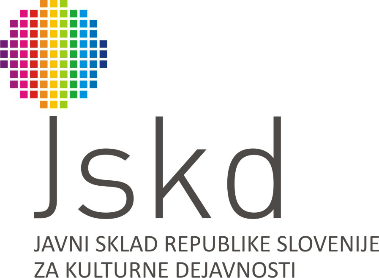 Pošiljatelj: